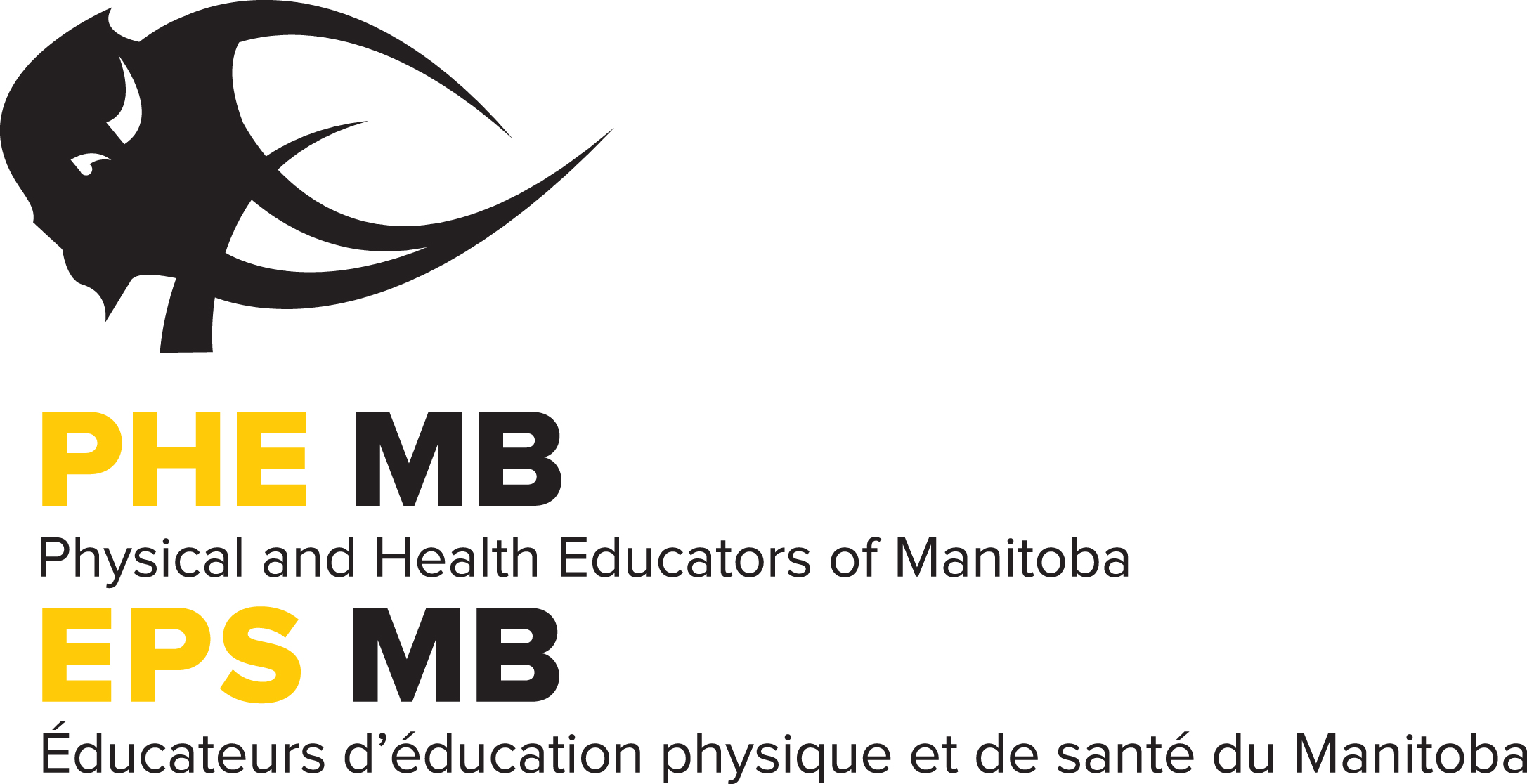 PHE Manitoba is pleased to continue this grant program to be used for the purchasing of non-traditional Intramural Equipment. Please note that equipment used for inter-scholastic activities (basketball, volleyball, hockey…) will not qualify for the grant.  There will be 20 grants of up to $300 available for the school year. CRITERIAApplicants must:Be a full PHE Manitoba member. Complete the Intramural Equipment Grant Application Form (below).One grant application per school will be accepted.Once approved, the applicant will: Complete the intramural equipment grant acceptance form.Submit the invoice, receipt, or purchase order for the equipment. Submit an article for the PHE Manitoba Journal (details below). Funding will be released upon receipt of these items.This journal article must include the following:Equipment description (include a picture if desired).Amount of equipment purchased.Total cost of equipment (if the cost exceeded the $300 grant, indicate where additional funds came from).Where the equipment was purchased from.Description of an activity/game that will use the equipment. INTRAMURAL EQUIPMENT GRANT APPLICATION								I am a member of PHE Manitoba	___Yes	___No**If you are not a PHE Manitoba member, please contact the office about purchasing one to be eligible for consideration.Member Name:  							Email:School   				Grades:  			Division:		Mailing Address (W):			City:	 			Postal Code:Phone (W):  				Fax (W):  If our school is approved for the Intramural Equipment Grant Funding, we will purchase:Please send completed form to the PHE Manitoba office via email: phemb@sportmanitoba.caArticle and receipts must be submitted to the PHE Manitoba office by June 24th, 2022 in order to receive funding. Late submissions will not be accepted.Equipment DescriptionQuantityCost